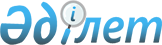 Халықаралық Қайта Құру және Даму Банкінің Басқарушылар Кеңесіндегі Қазақстан Республикасының өкілі туралы
					
			Күшін жойған
			
			
		
					Қазақстан Республикасы Президентінің Жарлығы 2001 жылғы 13 сәуір N 583. Күші жойылды - ҚР Президентінің 2002.04.26. N 854 жарлығымен. ~U020854

      "Қазақстан Республикасының Халықаралық валюта қорына, Халықаралық қайта құру және даму банкіне, Халықаралық қаржы корпорациясына, Халықаралық даму қауымдастығына, Инвестициялар кепілдігінің көпжақты агенттігіне және Инвестициялық дауларды реттеу жөніндегі халықаралық орталыққа мүшелігі туралы" Қазақстан Республикасының 1992 жылғы 26 маусымдағы Z921700_ Заңына сәйкес қаулы етемін:      Ержан Әбілқайырұлы Өтембаев Қазақстан Республикасынан Халықаралық Қайта Құру және Даму Банкінің Басқарушысы қызметінен босатылсын.      Қазақстан Республикасы Премьер-Министрінің орынбасары Ораз Әлиұлы Жандосов Қазақстан Республикасынан Халықаралық Қайта Құру және Даму Банкінің Басқарушысы болып тағайындалсын.      Осы Жарлық қол қойылған күнінен бастап күшіне енеді.      Қазақстан Республикасының              Президенті      Мамандар:       Қасымбеков Б.А.        Багарова Ж.А. 
					© 2012. Қазақстан Республикасы Әділет министрлігінің «Қазақстан Республикасының Заңнама және құқықтық ақпарат институты» ШЖҚ РМК
				